.Section 1 :  CharlestonSection 2 :  Triple Step forward, Mambo left, run R/L/R, Coaster step ¼Section 3 :  Kick right forward, kick right lateral, Sailors Step, Kick leftt forward, kick left lateral, Sailors StepSection 4 : Rock step forward right, Triple step full turn, Rock step forward left, Triple step full turnKEEP SMILING AND DANCE AGAINWANTED THE COUNTRY DANCEPark the Margeray imm SEREN81 Bd Anatole de la Forge13014 MarseilleMail : thewantedcountrydance@sfr.fr - Website: thewantedcountrydance.jimdo.comFeel Me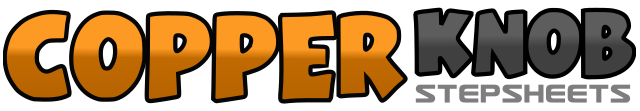 .......Count:32Wall:4Level:Novice.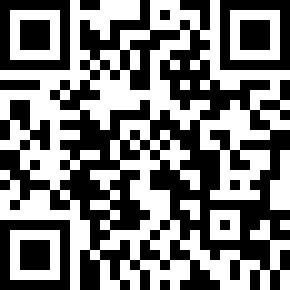 Choreographer:Fabien REGOLI (FR) - October 2014Fabien REGOLI (FR) - October 2014Fabien REGOLI (FR) - October 2014Fabien REGOLI (FR) - October 2014Fabien REGOLI (FR) - October 2014.Music:Feel Me - Imelda MayFeel Me - Imelda MayFeel Me - Imelda MayFeel Me - Imelda MayFeel Me - Imelda May........1-2-3-4Point circular forward PD, PD next to PG bear, Point circular rear left, left to side PD5-6-7-8Point circular forward PD, PD next to PG bear, Point circular rear left, left to side PD1 & 2Triple Step forward (DGD)3 & 4No left over to build, recover onto right, Step back in PG5 & 6Walk right; Walk left, Walk PD back running slightly7 & 8Step left rear, PD next to left, step forward making ¼ turn1-2Kick feet right forward, kicking right to right side3 & 4PD behind, step left side, right side PD5-6Kick feet left over, kicking PG on the left side7 & 8PG behind, step right side, step left side1-2PD to bear, back onto left3 & 4Shuffle (DGD) on site full turn5-6Step forward to rest, recover onto right7 & 8Shuffle (GDG) on site full turn